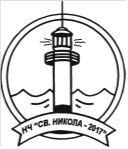 Ч и т а л и щ н о    н а с т о я т е л с т в о   1. Кръстю Тодоров Нанев           -  председател на НЧ2. Васил Александров Василев   -  секретар на НЧ3. Георги Петков Дюлгеров          -  член на ЧН4. Живко Николаев Костадинов  -  член на ЧНП р о в е р и т е л н а    к о м и с и я                              1.Хараламби Тодоров Пенев          -  председател на ПрК  2.Господин Георгиев Балчев           -  член на ПрК3.Паулина Димитрова Христова      -  член на ПрК 4.Елисавета Любенова Икономова -  член на ПрК